Уважаемые дети, учащиеся, педагоги, воспитатели учебных и дошкольных учреждении!          Приглашаем принять участие во Всероссийском творческом конкурсе по мотивам  русского  народного  промысла  «Золотая хохлома»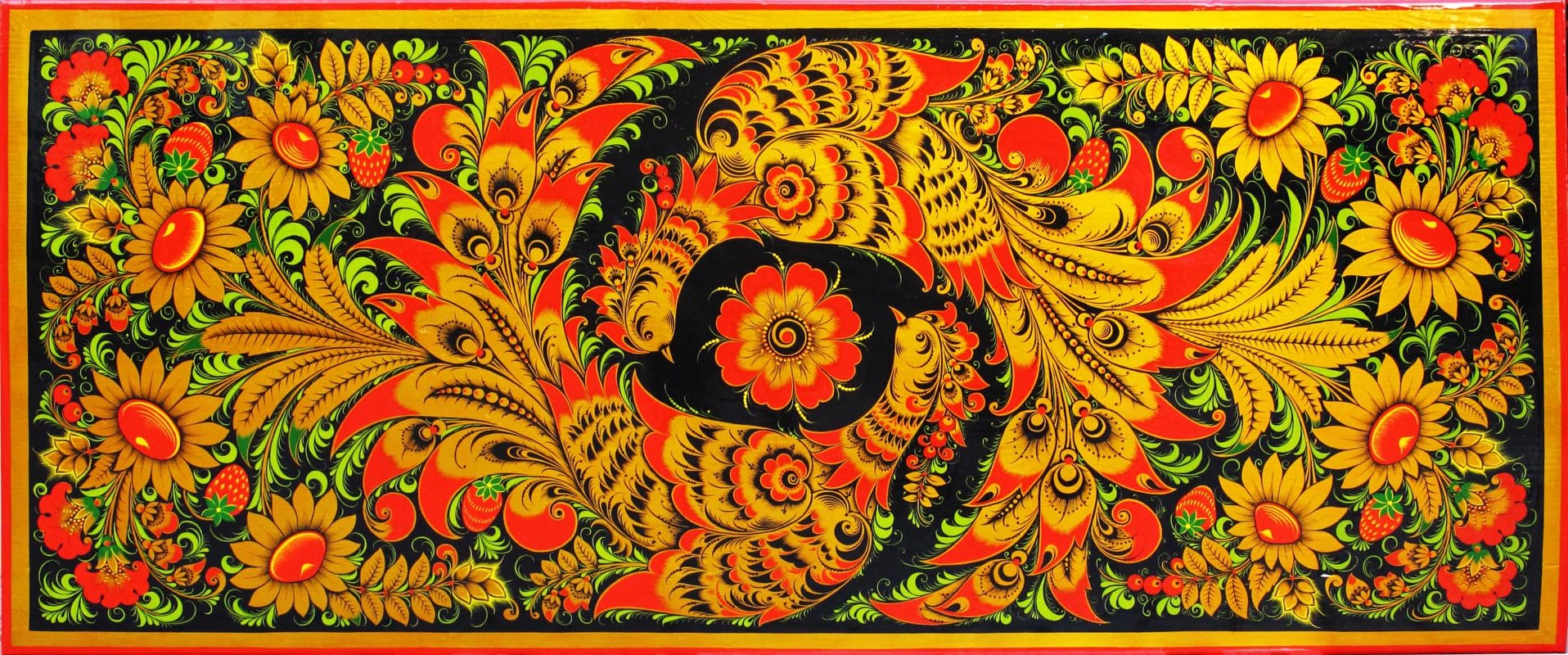     Хохлома́ представляет собой нижегородскую декоративную роспись деревянной посуды и мебели, выполненную чёрным и красным (а также, изредка, зелёным) цветом по золотистому фону. На дерево при выполнении росписи наносится не золотой, а серебряный оловянный порошок. После этого изделие покрывается лаком и три-четыре раза обрабатывается в печи, чем достигается уникальный медово-золотой цвет, придающий лёгкой деревянной посуде эффект массивности.Положение 
Всероссийского творческого конкурса для детей и взрослых по мотивам  русского народного промысла «Золотая хохлома»1. Общие положения1.1. Настоящее Положение определяет порядок организации и проведения Всероссийского творческого конкурса для детей и взрослых по мотивам  русского народного промысла  «Золотая хохлома» (далее - конкурс).1.2. Организатор конкурса – Центр творческого развития детей и профессионального мастерства педагогов «Перспектива».1.3. Конкурс проводится с 01 сентября по 30 сентября  2017 г. Публикация результатов   05.10.2017г., рассылка дипломов с 05.10.2017г. по 10.10.2017г.1.4. Цели конкурса:создать условия творческой состязательности;выявить одаренных детей, активизировать их интеллектуальную и творческую деятельность;привлечение широкого внимания к истории народных промыслов Россиивоспитание патриотического сознания и любви к Родине1.5. Конкурсные направления:Рисунок;Декоративно-прикладное творчество (изделия, выполненные в различных техниках: батик, валяние, роспись предметов быта и др.);1.6. В конкурсе принимают участие дети в возрасте от 3-х лет и старше, а также взрослые 2. Условия участия2.1. Участник может представить неограниченное количество работ, выполненных в любой технике.2.2. Участники несут ответственность за соблюдение законодательства Российской Федерации об авторском праве и смежных правах.2.3. Организационный взнос за участие в конкурсе составляет 100 рублей за каждую конкурсную работу. Если работа выполнена в соавторстве, оргвзнос вносится каждым автором. Соответственно, дипломы оформляются для каждого соавтора персонально. Исключение составляют работы, выполненные многочисленными коллективами. В этом случае оргвзнос составляет 100 рублей, оформляется коллективная заявка с указанием названия коллектива, которое будет прописано в дипломе.2.4. Без оплаты организационного взноса могут участвовать: дети инвалиды (необходимо представить справку) и дети сироты (в обоих случаях принимаются две работы от учреждения);Оплата оргвзноса осуществляется:1) переводом на карту «Сбербанка», номер: 6761 9600 0285 697943 (maestro).Оплатить можно через банкомат, он-лайн банк на сайте artpsp.ru или же в отделении «Сбербанка».2) на счет 410011820887444 в системе Яндекс.деньги путем перевода средств со счета участника в системе Яндекс-деньги или любым другим способом.  2.5. Способ отправки и требования к конкурсным материалам.Материалы принимаются исключительно в электронном варианте по электронной почте konkurs@artpsp.ru или psp-plus@mail.ru. Для этого необходимо работы сфотографировать, после чего фотоматериалы перевести в требуемый формат.К каждой конкурсной работе должны быть приложены заявка и копия квитанции об оплате оргвзноса. При отправке нескольких работ можно вносить оргвзнос одной общей оплатой.Оформить правильно заявку на участие, оплатить онлайн оплатой оргвзнос ,  можно на странице «оплата».2.6.Требования к материалам:Технические требования: формат Word для текстовых материалов; Jpeg, Bmp, Png для фотографий; Ppt для презентаций; MP4, Wmv, Mpg, Аvi для видео. Объем работ не более 20 Мб.2.7. К участию в конкурсе не допускаются:работы, противоречащие этическим нормам, научным фактам;работы, авторство которых не принадлежит участнику;работы, к которым не приложены заявки и копии квитанции об оплате оргвзноса (либо с некорректно оформленными заявками).3. Подведение итогов конкурса и награждение3.1. Оценка конкурсных работ с 1 по 5 октября компетентными конкурсными комиссиями по возрастным группам: с 3 до 6 лет; с 7 до 10 лет; с 11 до 14 лет и с 15 до 18 лет и взрослые.3.2. Победители конкурса награждаются именными дипломами оригинального дизайна I, II или III степени Всероссийского творческого конкурса по мотивам русского народного промысла «Золотая хохлома»3.3. Участники, не вошедшие в число призеров, награждаются именными дипломами "За участие" в Всероссийском творческом конкурсе по мотивам русского народного промысла «Золотая хохлома»      Дипломы конкурса оформляются только в электронном виде и высылаются на  электронную почту участника, с которой была получена конкурсная работа, в течение 5 рабочих дней с момента опубликования решения жюри. Кураторы, педагоги в случае внесения оргвзноса получают именные дипломы за подготовку победителей и участников конкурса. Педагог, подготовивший  трех призеров или более 10 участников, награждается администрацией Центра бесплатным дипломом.       В скором времени стартуют следующие творческие конкурсы из серии «Мотивы русского народного промысла»: «Гжельские узоры», «Веселый городец», «Жостовские цветы» и «Сказочный Палех».Подробная информация о конкурсе на сайте artpsp.ru ЦРТ «Перспектива».Творите, участвуйте и побеждайте! С уважением администрация сайта.